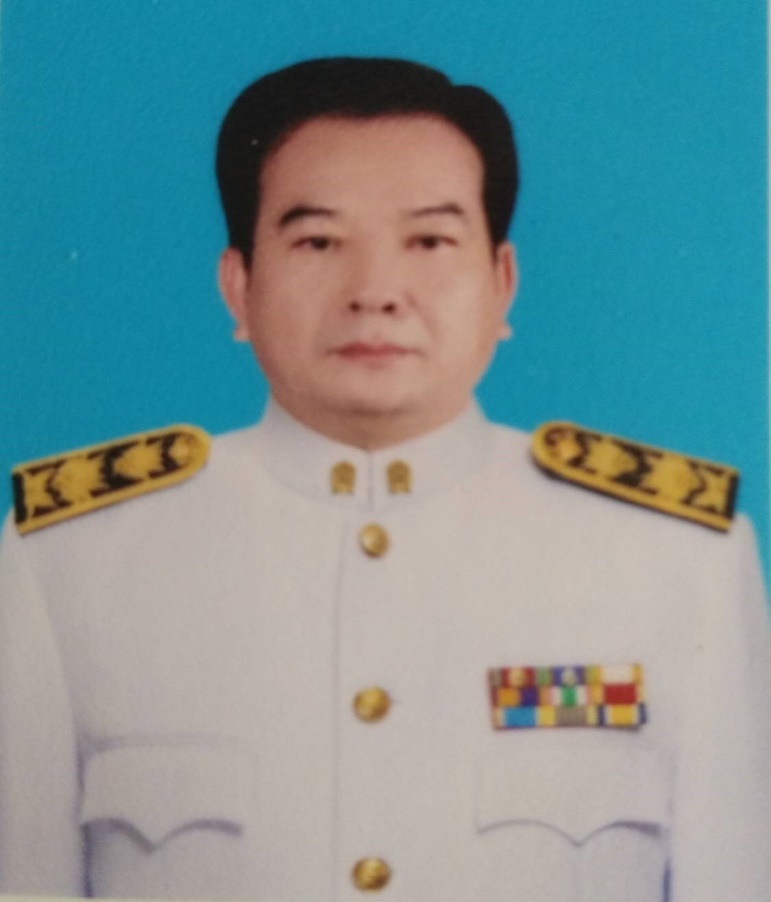 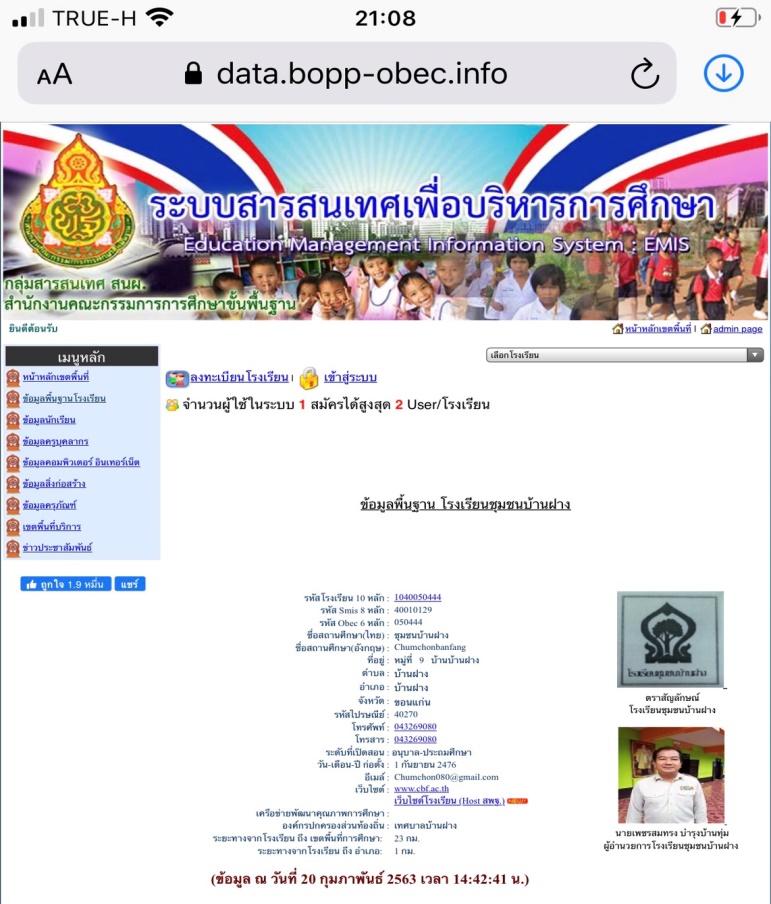 นายเพชรสมทรง  บำรุงบ้านทุ่ม ผู้อำนวยการโรงเรียนชุมชนบ้านฝาง เบอร์โทรศัพท์ 081-7296262